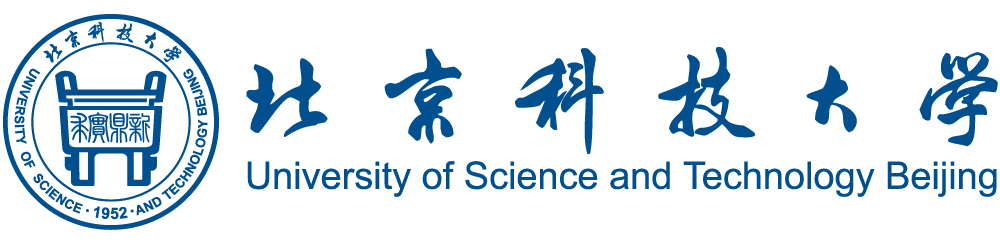 本 科 生 创 新 创 业 项 目中　期　汇　报　表项 目 名 称                         项 目 级 别                             项 目 类 别                       立 项 时 间                       项目负责人                        立项学院                       填 表 时 间                       联 系 电 话                             教  务  处注：第七栏国家级、市级项目由教务处、创新创业中心填写，校级项目由学院填写。一、中期检查前计划完成工作和已完成工作（以条文式列述，本栏不够可附页，完成的工作需要有相应的附件支持）一、中期检查前计划完成工作和已完成工作（以条文式列述，本栏不够可附页，完成的工作需要有相应的附件支持）二、已取得阶段性成果（以条文式列述，本栏不够可附页）二、已取得阶段性成果（以条文式列述，本栏不够可附页）三、经费使用情况（申请经费： 万元；已使用经费：  万元。详细列出使用清单）三、经费使用情况（申请经费： 万元；已使用经费：  万元。详细列出使用清单）四、下一阶段研究计划及保证措施（本栏不够可附页）四、下一阶段研究计划及保证措施（本栏不够可附页）五、下一阶段拟达到的研究目标和成果（本栏不够可附页）五、下一阶段拟达到的研究目标和成果（本栏不够可附页）六、指导教师意见六、指导教师意见指导教师签字（章）：          年    月    日    指导教师签字（章）：          年    月    日    七、学校或学院意见七、学校或学院意见负责人签字：                （公章）年    月    日负责人签字：                （公章）年    月    日